ПРИМЕРНОЕ 20 – ДНЕВНОЕ МЕНЮ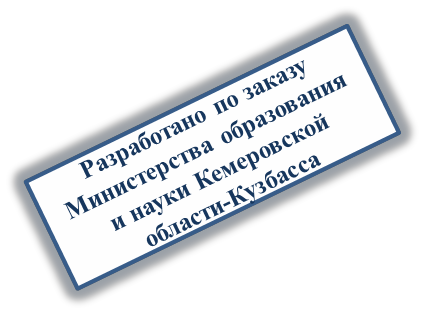 ДЛЯ ОБУЧАЮЩИХСЯ 5-11 КЛАССОВНоябрь - февральI НЕДЕЛЯII НЕДЕЛЯПОНЕДЕЛЬНИКВыход, гр.ПОНЕДЕЛЬНИКВыход, гр.Каша овсяная молочная с яблоком и маслом250Каша рисовая молочная с персиками и маслом250/8Горячий сэндвич с сыром (бутербродная булочка/батон пш./хлеб пш., сыр)75Кондитерское изделие в индивидуальной упаковке (печенье, пряник, зефир)1шт.Хлеб ржаной30Фрукты в ассортименте 150Чай травяной200Хлеб пшеничный/ржаной30/20Чай с лимоном/Чай с лимоном и мятой     200/7 (200)ВТОРНИКВТОРНИКФиле птицы запеченное в розовом соусе100Капуста квашеная100Каша гречневая рассыпчатая с маслом180Котлета из птицы «Ряба»/Курица запеченная        100/ (100)Сыр порциями20Макароны отварные с маслом180Хлеб пшеничный/ржаной30/20Хлеб пшеничный/ржаной30/30Какао с молоком200Чай с сахаром200СРЕДАСРЕДАЗапеканка из творога со сгущенным молоком180/50Люля – кебаб с томатным соусом и зеленью/ Гуляш «Смоляной бочок»     100/(75/75)Фрукты в ассортименте 150Капуста тушеная180Хлеб пшеничный/ржаной30/20Сыр сливочный в индивидуальной упаковке17,5Чай с сахаром и лимоном200/7Хлеб пшеничный/ржаной50/30Компот фруктово-ягодный (черная смородина)200ЧЕТВЕРГЧЕТВЕРГОмлет с говядиной200Икра кабачковая100Фрукты в ассортименте 150Жаркое с мясом280Хлеб пшеничный/ржаной30/20Хлеб пшеничный/ржаной30/20Кофейный напиток с молоком200Чай с сахаром и лимоном              200/7ПЯТНИЦАПЯТНИЦАИкра свекольная100Маринад из моркови «Чудесный»100Котлета мясная «Домашняя» / Гуляш «Смоляной бочок»        100/(75/75)Рыба запеченная с сыром100Картофель запеченный с сыром «Парабола»/Картофельное пюре с маслом180/(180)Картофель отварной с маслом и зеленью180Хлеб пшеничный/ржаной20/20Хлеб пшеничный/ржаной20/30Компот из кураги200Компот фруктово-ягодный (вишня)200III НЕДЕЛЯIV НЕДЕЛЯПОНЕДЕЛЬНИКВыход, гр.ПОНЕДЕЛЬНИКВыход, гр.Каша рисовая молочная с маслом250Каша молочная «Дружба» с маслом250Блинчик со сгущенным молоком (1 шт)50/10Фрукты в ассортименте 150Хлеб пшеничный/ржаной30/20Хлеб пшеничный/ржаной20/20Кофейный напиток с молоком200Какао с молоком200ВТОРНИКВТОРНИКБиточек мясной «Пионерский»/ Гуляш «Смоляной бочок»        100/(75/75)Курица запеченная100Картофель отварной с маслом и зеленью180Каша гречневая рассыпчатая со сметанным соусом180Фрукты в ассортименте 150Сыр порциями20Хлеб пшеничный/ржаной20/30Хлеб пшеничный/ржаной30/20Компот фруктово-ягодный (клубника)200Чай с шиповником200СРЕДАСРЕДАОмлет с сыром200Икра кабачковая100Оладьи с маслом95/5Рыба тушеная с овощами150Хлеб пшеничный/ржаной30/20Картофель запеченный/Картофель отварной с зеленью       180/ (180)Чай с сахаром200Хлеб пшеничный/ржаной30/20Компот фруктово-ягодный (яблоко - клюква)200ЧЕТВЕРГЧЕТВЕРГИкра свекольная100Пудинг из творога с яблоками со сгущенным молоком200Филе птицы тушеное в томатном соусе110Фрукты в ассортименте 150Каша гречневая рассыпчатая с маслом180Хлеб пшеничный/ржаной20/20Хлеб пшеничный/ржаной20/20Кофейный напиток с молоком200Компот фруктово - ягодный  «Солнечный» (яблоко)200ПЯТНИЦАПЯТНИЦАМясо тушеное с картофелем280Мясо тушеное110Фрукты в ассортименте 150Рис отварной с маслом180Хлеб пшеничный/ржаной30/30Сыр сливочный в индивидуальной упаковке17,5Горячий шоколад200Хлеб пшеничный/ржаной30/20Компот из сухофруктов200